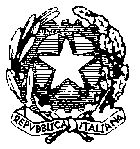 Ministero dell’Istruzione, dell’Università e della RicercaDirezione Generale per Ufficio Scolastico Territoriale di NapoliPROT. N. 2989                                                                              NAPOLI, 16/07/2015Oggetto: Pubblicazione elenco personale con domanda di utilizzazione e assegnazione provvisoriaprovinciale ed interprovinciale a. sc. 2015/16 – scuola Infanzia e Primaria .Si comunica che, in data odierna, sono affissi all’Albo di questo Ufficio gli elenchi di cui all’oggetto.Avverso la valutazione delle domande, l’attribuzione del punteggio ed il riconoscimento dieventuali diritti di precedenza, è consentita la presentazione da parte del personale interessato, dimotivato reclamo, entro 5 giorni dalla pubblicazione.All’albo - SedeAl Sito WEB                                                                                                                      Il Dirigente                                                                                                          MARIA TERESA  DE LISA